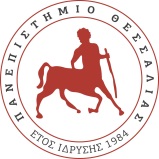 ΠANEΠIΣTHMIO ΘEΣΣAΛIAΣΣΥΜΒΟΥΛΙΟ ΕΝΤΑΞΗΣANAKOINΩΣΗΣας ενημερώνουμε ότι οι εξετάσεις των εργαστηρίων για την χειμερινή περίοδο 2019-20 θα γίνουν από Τετάρτη  8/1/2020 έως Τρίτη 14/01/2020.Οι θεωρίες των Μαθημάτων θα γίνουν από Τετάρτη 15/01/2020 έως   Παρασκευή 31/1/2020.ΓΡΑΜΜΑΤΕΙΑ ΤΜΗΜΑΤΟΣ ΜΗΧΑΝΙΚΩΝ ΠΛΗΡΟΦΟΡΙΚΗΣ Τ.Ε.ΠΡΟΓΡΑΜΜΑ ΣΠΟΥΔΩΝΛαμία, 3/12/2019ΜΗΧΑΝΙΚΩΝ ΠΛΗΡΟΦΟΡΙΚΗΣ ΤΕΤαχ. Δ/νση: 3o χλμ. Π.Ε.Ο. Λαμίας- Αθηνών35100 ΛαμίαΠληροφορίες: Π. ΑγγελήΤηλέφωνο: 22310- 60167